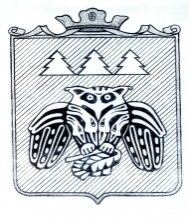 «Сыктывдiн» муниципальнöй районлöн муниципальнöй юкöнса СöветСовет муниципального образования муниципального района «Сыктывдинский»168220, Республика Коми, Сыктывдинский район, с.Выльгорт ПОМШУÖМРЕШЕНИЕОб утверждении Правил землепользованияи застройки муниципального образования сельского поселения «Ыб» муниципальногорайона «Сыктывдинский»Принято Советом муниципального образования                               от 28 марта 2019 годамуниципального района «Сыктывдинский»                                       № 37/3-13Руководствуясь статьями 30, 31, 32, 33 Градостроительного кодекса Российской Федерации и Уставом муниципального образования муниципального района «Сыктывдинский»,Совет муниципального образования муниципального района «Сыктывдинский» решил:	1. Утвердить Правила землепользования и застройки муниципального образования сельского поселения «Ыб» муниципального района «Сыктывдинский» согласно приложению.	2. Контроль за исполнением настоящего решения возложить на постоянную комиссию по развитию местного самоуправления Совета муниципального образования муниципального района «Сыктывдинский» и руководителя администрации муниципального района (Л.Ю. Доронина).	3. Настоящее решение вступает в силу со дня его официального опубликования.Глава муниципального района – председатель Совета муниципального района 		                                  С. С. Савинова28 марта 2019 года